Publicado en Madrid el 27/02/2020 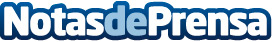 GN Hearing destaca a los Héroes de la Audición cuyas vidas no se ven limitadas por la pérdida auditiva La firma danesa se une a la Organización Mundial de la Salud (OMS) en el propósito de motivar a las personas para que no permitan que la pérdida auditiva limite sus vidas. Lo hace a través de la iniciativa filantrópica 'Héroes de la Audición' que extiende a todo el mes de marzo el mes de la audición, a partir de la celebración del Día Mundial de la Audición (World Hearing Day)Datos de contacto:Javier Bravo606411053Nota de prensa publicada en: https://www.notasdeprensa.es/gn-hearing-destaca-a-los-heroes-de-la-audicion Categorias: Internacional Medicina Solidaridad y cooperación http://www.notasdeprensa.es